UMGUniversità degli Studi “Magna Graecia” di Catanzaro     DIPARTIMENTO DI GIURISPRUDENZA, ECONOMIA E SOCIOLOGIASeminari di Storia del Diritto medievale e modernoorganizzati dal Prof. Alarico Barbagli“Profili del diritto e della giustizia criminale tra XVII e XIX secolo”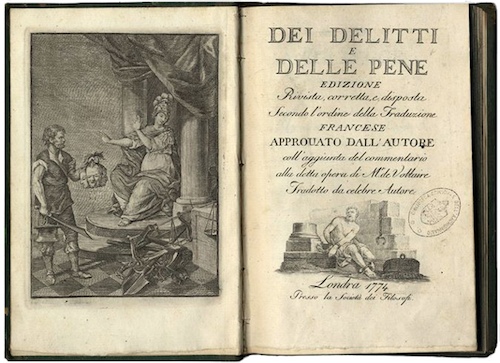 Introduce e moderaProf. Alarico Barbagli(Università degli Studi “Magna Graecia” di Catanzaro)Prof. Daniele Edigati(Università degli Studi di Bergamo)Le dinamiche della giustizia inquisitoria fra Sei e SettecentoProf. Marco Geri(Università degli Studi di Pisa)Dall’emergenza dei primi anni al Codice Zanardelli: il penale del Regno d’ItaliaLunedì 21 Giugno 2021 - ore 15:00-18:00, Piattaforma Google MeetAula virtuale: https://meet.google.com/cmi-ejck-bja 	Agli studenti che parteciperanno al seminario saranno riconosciuti 0,25 CFU previa registrazione della loro presenza inviando una richiesta tramite e-mail all’indirizzo alarico.barbagli@unicz.it o all’indirizzo maradei@unicz.it . Per informazioni contattare il dott. Ferruccio Francesco Mariano Maradei ( maradei@unicz.it ).